Муниципальное бюджетное общеобразовательное учреждение «Целинская средняя общеобразовательная школа № 8»Рабочая программана 2021 – 2022 учебный годПредмет: русский языкКлассы: 9 «а», 9 «б»Составитель: Юнкина Ирина Сергеевна                        1 квалификационная категорияп. Целина                                                                     2021 годОглавлениеПояснительная записка ___________________________________ 3Планируемые результаты освоения учебного предмета _________4Содержание учебного предмета_____________________________ 6Тематическое планирование _______________________________ 9Лист корректировки рабочей программы _____________________12Система оценивания ______________________________________ 13Пояснительная записка           Рабочая программа по русскому языку для учащихся 9 класса разработана на основе требований к результатам освоения основной образовательной программы основного общего образования Муниципального бюджетного общеобразовательного учреждения «Целинская средняя общеобразовательная школа №8» с учётом «Примерной программы по учебным предметам. Русский язык. 5 – 9 классы: проект (М.: Просвещение, 2016г.) и в соответствии с «Рабочей программой. Русский язык. Предметная линия учебников Т. А. Ладыженской, М. Т, Баранова, С.Г. Бархударова и других. 5 – 9 классы» (М.: Просвещение, 2021 г.)     Рабочая программа ориентирована на учебник:                     Русский язык 9 класс, авторы: С.Г. Бархударов, С.Е. Крючков, Л.Ю. Максимов, Л.А. Чешко, Н.А. Николина, К.И. Мишина, И.Б. Текучёва, З.И. Курцева, Л.Ю. Комиссарова, – Москва «Просвещение» 2021.           Согласно учебному плану и календарному учебному графику на 2021-2022 учебный год на изучение русского языка отводится                         в 9 классе 99 часов (3 часа в неделю), К.Р.- 6, К.Д. - 2, Р.Р. – 18чСрок реализации рабочей программы 1 год.Планируемые результаты освоения учебного предмета9 классЛичностные результаты:1) понимание русского языка как одной из основных национально-культурных ценностей русского народа, определяющей роли родного языка в развитии интеллектуальных, творческих способностей и моральных качеств личности, его значения в процессе получения школьного образования;2) осознание эстетической ценности русского языка; уважительное отношение родному языку, гордость за него; потребность сохранить чистоту русского языка как явления национальной культуры; стремление к речевому самосовершенствованию;3) достаточный объем словарного запаса и усвоенных грамматических средств языка для свободного выражения мыслей и чувств в процессе речевого общения; способность к самооценке на основе наблюдения за собственной речью.Метапредметные результаты:1) владение всеми видами речевой деятельности:- адекватное понимание информации устного и письменного сообщения;- владение разными видами чтения;- способность извлекать информацию из различных источников, включая средства массовой информации, компакт-диски учебного назначения, ресурсы Интернета;- овладение приемами отбора и систематизации материала на определенную тему; умение вести самостоятельный поиск информации, ее анализ и отбор; способность к преобразованию, сохранению и передаче информации, полученной в результате чтения или аудирования, в том числе и с помощью технических средств и информационных технологий;- способность определять цели предстоящей учебной деятельности (индивидуальной и коллективной), последовательность действий, оценивать достигнутые результаты и адекватно формулировать их в устной и письменной форме;- способность свободно, правильно излагать свои мысли в устной и письменной форме;- умение выступать перед аудиторией сверстников с небольшими сообщениями, докладом;2) применение приобретенных знаний, умений и навыков в повседневной жизни; способность использовать родной язык как средство получения знаний по другим учебным предметам, применять полученные знания, умения и навыки анализа языковых явлений на межпредметном уровне (на уроках иностранного языка, литературы и др.);3) коммуникативно целесообразное взаимодействие с окружающими людьми в процессе речевого общения, совместного выполнения какой-либо задачи, участия в спорах, обсуждениях; овладение национально-культурными нормами речевого поведения в различных ситуациях формального и неформального межличностного и межкультурного общения.Предметные результаты:Учащиеся должны знать:- основные сведения о языке, изученные в 5—9 классах;- изученные языковедческие понятия, разделы языкознания;- основные единицы языка, их признаки;- смысл понятий: речь устная и письменная, монолог и диалог, сфера и ситуация речевого общения;- признаки текста; способы и средства связи предложений и смысловых частей текста;- признаки и жанровые особенности изученных стилей речи;- функционально-смысловые типы речи, их признаки;- основные нормы русского литературного языка (орфоэпические, лексические, грамматические, орфографические, пунктуационные), изученные в 5—9 классах; нормы речевого этикета.Учащиеся должны уметь:- различать изученные стили речи;- определять тему, основную мысль текста, функционально-смысловой тип и стиль речи; анализировать структуру и языковые особенности текста;- опознавать языковые единицы, проводить различные виды их анализа;аудирование и чтение- адекватно воспринимать информацию устного и письменного сообщения;- владеть разными видами чтения (изучающее, ознакомительное, просмотровое);- извлекать информацию из различных источников; пользоваться лингвистическими словарями, справочной литературой;говорение и письмо- воспроизводить текст с заданной степенью свернутости;- создавать тексты изученных стилей и жанров;- свободно и правильно излагать свои мысли в устной и письменной форме, соблюдать нормы построения текста; адекватно выражать свое отношение к фактам и явлениям окружающей действительности, к прочитанному, услышанному, увиденному;- соблюдать в практике речевого общения основные нормы русского литературного языка;- соблюдать в практике письма основные правила орфографии и пунктуации;- соблюдать нормы русского речевого этикета;- осуществлять речевой самоконтроль; оценивать свою речь с точки зрения ее правильности, находить и исправлять грамматические и речевые ошибки и недочеты; совершенствовать и редактировать собственные тексты.Учащиеся должны использовать приобретенные знания и умения в практической деятельности и повседневной жизни для:- осознания роли родного языка в развитии интеллектуальных и творческих способностей личности, значения родного языка в жизни человека и общества;- развития речевой культуры, бережного и сознательного отношения к родному языку;- удовлетворения коммуникативных потребностей в учебных, бытовых, социально-культурных ситуациях общения;- увеличения словарного запаса; расширения круга используемых грамматических средств; развития способности к самооценке;- получения знаний по другим учебным предметам.Содержание учебного предмета   9 класс                Повторение изученного в 5-8 классах       Функции русского языка в современном мире: основное средство общения в национальном коллективе, государственный язык РФ, язык межнационального общения народов России и стран СНГ, один из мировых языков. Роль русского языка в международном общении. Культура межнационального общения. Взаимосвязь языка и культуры. Отражение в русском языке материальной и духовной культуры, менталитета русского народа. Взаимообогащение языков мира как результат взаимодействия национальных культур. Позитивные и негативные изменения в современном русском языке.      Фонетика, словообразование, лексика. Основные единицы языка: звук, морфема, слово, словосочетание, предложение. Звуки и буквы, характеристика звуков русского языка. Корневые и служебные морфемы. Способы образования слов. Лексические группы слов. Крылатые выражения как устойчивые сочетания слов афористического характера.     Грамматика: морфология и синтаксис. Самостоятельные и служебные части речи в русском языке. Основные единицы синтаксиса: словосочетания и предложения разных видов. Трудные случаи синтаксического и пунктуационного анализа предложений. Трудные случаи орфографии. Разделы орфографии. Единообразие морфем как основной принцип написания в русском языке. Правописание корней с чередованием. Правописание и произношение некоторых глаголов совершенного и несовершенного вида. Правописание -нн- и -н- в суффиксах разных частей речи. Правописание не с разными частями речи.      Простое осложненное предложение и его признаки. Знаки препинания в предложениях с обособленными членами: дополнениями, определениями, приложениями, обстоятельствами и уточняющими конструкциями. Правила определения обособленности определений и приложений. Предложения с обращениями и вводными словами. Знаки препинания в предложениях с распространенными и нераспространенными обращениями и вводными конструкциями. Правила распознавания вводных слов и омонимичных им членов предложения. Сложное предложение      Союзное сложное предложение. Основное содержание раздела «Синтаксис». Сложное предложение как единица синтаксиса. Сложное предложение как смысловое, структурное и интонационное единство. Основные средства синтаксической связи между частями сложного предложения: интонация, союзы, союзные слова. Понятие о синтаксической синонимии.     Классификация сложных предложений: союзные (сочинительные, подчинительные) и бессоюзные предложения. Различение и пунктуационное оформление союзных и бессоюзных сложных предложений.Сложносочиненное предложение      Сложносочиненное предложение, его грамматические признаки. Строение сложносочиненного предложения. Синтаксический разбор сложносочиненного предложения. Знаки препинания в сложносочиненном предложении. Пунктуация сложносочиненного предложения (простые и сложные случаи). Случаи отсутствия знака препинания между частями сложного предложения (общий второстепенный член). Правила постановки тире.     Виды сложносочиненных предложений. Смысловые отношения между частями сложносочиненного предложения: соединительные, противительные, разделительные отношения. Использование соответствующих сочинительных союзов как способов выражения смысловых отношений. Выражение присоединительных отношений с помощью сочинительных союзов.Сложносочиненные предложения в тексте. Выразительно-изобразительная роль сложносочиненных предложений в художественном тексте.        Синтаксические синонимы сложносочиненных предложений (с причастными оборотами, предложения с прямой речью и т.д.). Нормы построения и употребления сложносочиненных предложений.Сложноподчиненное предложение      Сложноподчиненное предложение, его грамматические признаки. Строение сложноподчиненного предложения: главная и придаточная часть, их единство (смысловое, интонационное, грамматическое). Средства связи частей сложноподчиненного предложения: интонация, подчинительные союзы, союзные слова.     Союзы и союзные слова в сложноподчиненном предложении. Пунктуация сложноподчиненного предложения. Способы распознавания подчинительных союзов и союзных слов как средства связи сложноподчиненного предложения. Указательные слова тот, там, туда, оттуда, тогда, сколько, настолько и др. в главной части сложноподчиненного предложения. Синтаксический разбор сложноподчиненного предложения.     Виды сложноподчиненных предложений по значению и строению: определительные, изъяснительные и обстоятельственные (обзор). Группы подчинительных союзов. Вертикальные и горизонтальные схемы сложноподчиненного предложения. Особенности сложноподчиненных предложений с придаточным присоединительным.     Сложноподчиненные предложения с придаточным определительным. Смысловые и грамматические особенности придаточного определительного (главное слово, вопрос, место в предложении). Грамматические функции союзных слов который, какой, чей. Местоименно-определительные придаточные.     Сложноподчиненные предложения с придаточным изъяснительным. Смысловые и грамматические особенности придаточного изъяснительного (главное слово, вопрос, место в предложении). Союзы и союзные слова в придаточном изъяснительном. Правила постановки союза ли в сложноподчиненных предложениях. Особенности передачи и оформления на письме косвенной речи.     Сложноподчиненные предложения с придаточными обстоятельственными. Сложноподчиненные предложения с придаточным места и времени. Смысловые и грамматические особенности придаточного места (главное слово, вопрос, место в предложении, средства связи). Смысловые и грамматические особенности придаточного места (главное слово, вопрос, место в предложении, средства связи).     Сложноподчиненные предложения с придаточным сравнения. Способы выражения значения сравнения в русском языке. Смысловые и грамматические особенности придаточного сравнения (главное слово, вопрос, место в предложении, средства связи). Нормы построения предложений с прилагательным (наречием) в сравнительной степени и словами другой, иной, иначе и т.п., предложения с двойным союзом чем…, тем. Постановка знаков препинания в предложениях с союзом как (повторение).     Сложноподчиненные предложения с придаточным образа действия и степени. Смысловые и грамматические особенности придаточного образа действия, меры и степени (главное слово, вопрос, место в предложении, средства связи). Указательные слова в главном предложении. Оттенок сравнения в придаточные образа действия и степени.     Сложноподчиненные предложения с придаточным цели. Смысловые и грамматические особенности придаточного цели (вопрос, место в предложении, средства связи). Использование придаточных цели в текстах делового и художественного стиля речи. Союз чтобы в придаточных разных видах (цели, образа действия и изъяснительных).     Сложноподчиненные предложения с придаточным условия и уступки. Смысловые и грамматические особенности придаточного условия (вопрос, место в предложении, средства связи). Способы выражения сказуемого в главной части сложноподчиненных предложений с придаточным условия. Смысловые и грамматические особенности придаточного уступки (вопрос, место в предложении, средства связи). Придаточные уступительные в этикетных формулах речи.     Сложноподчиненные предложения с придаточным причины и следствия. Смысловые и грамматические особенности придаточного причины и следствия (вопрос, место в предложении, средства связи), их тесная взаимосвязь. Смысловые и стилистические различия сложноподчиненных предложений с синонимическими союзами (чтобы, чтоб, с тем чтобы, для того чтобы и т.п.).     Сложноподчиненные предложения с придаточных разных видов. Виды сложноподчиненных предложений по значению и строению: определительные, изъяснительные и обстоятельственные (обобщение). Способы правильного определения типа придаточного. Вопрос о классификации сложноподчиненных предложений в современной лингвистике.     Сложноподчиненные предложения в тексте. Функции употребления сложноподчиненных предложений в текстах разных функциональных разновидностей языка. Типичные ошибки в построении сложноподчиненных предложений.     Сложные предложения с двумя и несколькими придаточными. Виды подчинительной связи в сложных предложениях с двумя или несколькими придаточными: соподчинение (однородное и неоднородное), последовательное подчинение частей, сочетание соподчинения и последовательного подчинения.     Пунктуационное оформление сложноподчиненных предложений с несколькими придаточными. Знаки препинания в предложениях при сочетании союзов что + если, что + когда, так что + хотя и т.д. при последовательном подчинении придаточных.Бессоюзные сложные предложения        Понятие о бессоюзном сложном предложении, грамматические особенности. Смысловые отношения между частями бессоюзного сложного предложения. Интонационные особенности бессоюзного сложного предложения.     Виды бессоюзного сложного предложения в зависимости от смысловых отношений между его частями: со значением перечисления (одновременности или последовательности), со значением причины, пояснения или дополнения, со значением времени, условия, следствия, сравнения, противопоставления или неожиданного, резкого присоединения, быстрой смены событий. Синтаксические и интонационные особенности каждого вида. Запятая и точка с запятой в бессоюзном сложном предложении.     Двоеточие в бессоюзном сложном предложении. Условия постановки двоеточия в предложениях со значением причины, пояснения, дополнения.     Тире в бессоюзном сложном предложении. Условия постановки тире в предложениях со значением времени, условия; следствия, сравнения; резкого противопоставления или неожиданного присоединения, быстрой смены событий.     Бессоюзное сложное предложение в тексте. Употребление бессоюзных предложений в пословицах, крылатых, выражениях, афоризмах, в текстах разных стилей и типов речи. Использование бессоюзных сложных предложений в разговорной речи. Интонация как средство выражения смысловых отношений между частями бессоюзного сложного предложения. Нормы построения и употребления бессоюзных сложных предложений, типичные ошибки. Синонимия сложносочиненных, сложноподчиненных и бессоюзных предложений.Сложные предложения с различными видами связи      Сложные предложения с разными видами союзной и бессоюзной связи. Структурные особенности таких предложений. Основные разновидности предложений в зависимости от сочетания видов связи: сочинительная и подчинительная, подчинительная и бессоюзная, сочинительная и бессоюзная, сочинительная, подчинительная и бессоюзная.     Интонационные и пунктуационные особенности сложных предложений с разными видами связи. План синтаксического разбора таких предложений. Языковой анализ текста.Сложные предложения с разными видами союзной и бессоюзной связи в тексте. Период как особая форма организации сложных предложений и как поэтическое средство художественного текста.            Синтаксические и пунктуационные нормы построения сложных предложений с разными видами союзной и бессоюзной связи в тексте. Типичные грамматические ошибки.Повторение и систематизация изученного в 5-9 классах Тематическое планирование9 классЛист корректировки рабочей программы9 классСистема оценивания планируемых результатовКритерии и нормы призваны обеспечивать одинаковые требования к знаниям, умениям и навыкам учащихся по русскому языку. В них устанавливаются:  единые критерии оценки различных сторон владения устной и письменной формами русского языка (критерии оценки орфографической и пунктуационной грамотности, языкового оформления связного высказывания, содержания высказывания);  единые нормативы оценки знаний, умений и навыков;  объем различных видов контрольных работ;  количество отметок за различные виды контрольных работ. Ученикам предъявляются требования только к таким умениям и навыкам, над которыми они работали или работают к моменту проверки. На уроках русского языка проверяются:  1) знание полученных сведений о языке;2) орфографические и пунктуационные навыки;3) речевые умения. I. Оценка устных ответов учащихся.Устный опрос является одним из основных способов учета знаний учащихся по русскому языку. Развернутый ответ ученика должен представлять собой связное, логически последовательное сообщение на определенную тему, показывать его умение применять определения, правила в конкретных случаях. При оценке ответа ученика надо руководствоваться следующими критериями:  полнота и правильность ответа;  степень осознанности, понимания изученного;3) языковое оформление ответа. Оценка («5», «4», «3») может ставиться не только за единовременный ответ, но также и за сумму ответов, данных учеником на протяжении урока (выводится поурочный балл). II. Оценка диктантов.Диктант – одна из основных форм проверки орфографической и пунктуационной грамотности. Для диктантов целесообразно использовать связные тексты, которые должны отвечать нормам современного литературного языка, быть доступными по содержанию учащимся данного класса. Диктант, имеющий целью проверку подготовки учащихся по определенной теме, должен включать основные орфограммы или пунктограммы этой темы, а также обеспечивать выявление прочности ранее приобретенных навыков.  Итоговые диктанты, проводимые в конце четверти и года, проверяют подготовку учащихся, как правило, по всем изученным темам. Контрольный диктант.Для контрольных диктантовследует подбирать такие тексты, в которых изучаемые в данной теме орфограммы и пунктограммы были бы представлены не менее чем 2-3 случаями. Из изученных ранее орфограмм и пунктограмм включаются основные: они должны быть представлены 1-3 случаями. В целом количество проверяемых орфограмм и пунктограмм не должно превышать соотношения, которое представлено в данной таблице. В текст контрольных диктантов могут включаться только те вновь изученные орфограммы, которые в достаточной мере закреплялись (не менее чем на двух-трёх предыдущих уроках). До конца первой четверти (а в 5 классе – до конца I полугодия) сохраняется объем текста, рекомендованный для предыдущего класса. При оценке диктанта исправляются, но не  учитываются орфографические и к негрубым относятся ошибки: пунктуационные ошибки:  1) в переносе слов;2) в исключениях из правил; 3) в написании большой буквы в составных собственных наименованиях;4) на правила, которые не включены в школьную программу; 5) в случаях раздельного и слитного написания не с прилагательными и с причастиями, выступающими в роли сказуемого;6) на еще не изученные правила; 	причастиями, выступающими в роли сказуемого; 7) в словах с непроверяемыми написаниями, над которыми не проводилась в случаях трудного различия не и ни специальная работа;8) в написании ы и и после приставок;9) в передаче авторской пунктуации;10) описки, неправильные написания, в собственных именах нерусского происхождения; искажающие звуковой облик слова;11) в случаях, когда вместо одного знака препинания поставлен другой; 12) в пропуске одного из сочетающихся 	знаков препинания или в нарушении их последовательности. Необходимо учитывать также повторяемость и однотипность ошибок. Если ошибка повторяется в одном и том же слове или в корне однокоренных слов, то она считается за одну ошибку. Однотипными считаются ошибки на одно правило, если условия выбора правильного написания заключены в грамматических (в армии, в роще; колют, борются) и фонетических (пирожок, сверчок) особенностях данного слова. Не считаются однотипными ошибки на такое правило, в котором для выяснения правильного написания одного слова требуется подобрать другое (опорное) слово или его форму (вода – воды, рот – ротик, грустный – грустить, резкий – резок).Первые три однотипные ошибки считаются за одну ошибку, каждая следующая подобная ошибка учитывается как самостоятельная. Если в одном непроверяемом слове допущены 2 и более ошибки, то все они считаются за одну ошибку. Понятие об однотипных ошибках не распространяется на пунктуационные ошибки. При наличии в контрольном диктанте более 5 поправок (исправление неверного написания на верное) оценка снижается на один балл. Отличная оценка не выставляется при наличии 3 исправлений и более. Диктант оценивается одной отметкой. Контрольный диктантПри некоторой вариативности количества ошибок, учитываемых при выставлении оценки за диктант, следует принимать во внимание предел, превышение которого не позволяет выставлять данную оценку. Таким пределом являются для оценки «4» — 2 орфографические ошибки, для оценки «3» — 4 орфографические ошибки, для оценки «2» — 7 орфографических ошибок, для оценки «1» - не приступил к выполнению.В комплексной контрольной работе, состоящей из диктанта и дополнительного задания, выставляются две оценки за каждый вид работы. Орфографические и пунктуационные ошибки, допущенные при выполнении дополнительных заданий, учитываются при выведении оценки за диктант. Контрольный словарный диктант проверяет усвоение слов с непроверяемыми и труднопроверяемыми орфограммами. При оценке контрольного словарного диктанта рекомендуется руководствоваться следующим: III. Оценка сочинений и изложений.Сочинения и изложения – основные формы проверки умения правильно и последовательно излагать мысли, уровня речевой подготовки учащихся. Сочинения и изложения в 5-9 классах проводятся в соответствии с требованиями раздела программы «Развитие навыков связной речи». С помощью сочинений и изложений проверяются:  умение раскрывать тему;  умение использовать языковые средства в соответствии со стилем, темой и задачей высказывания; 3) соблюдение языковых норм и правил правописания. 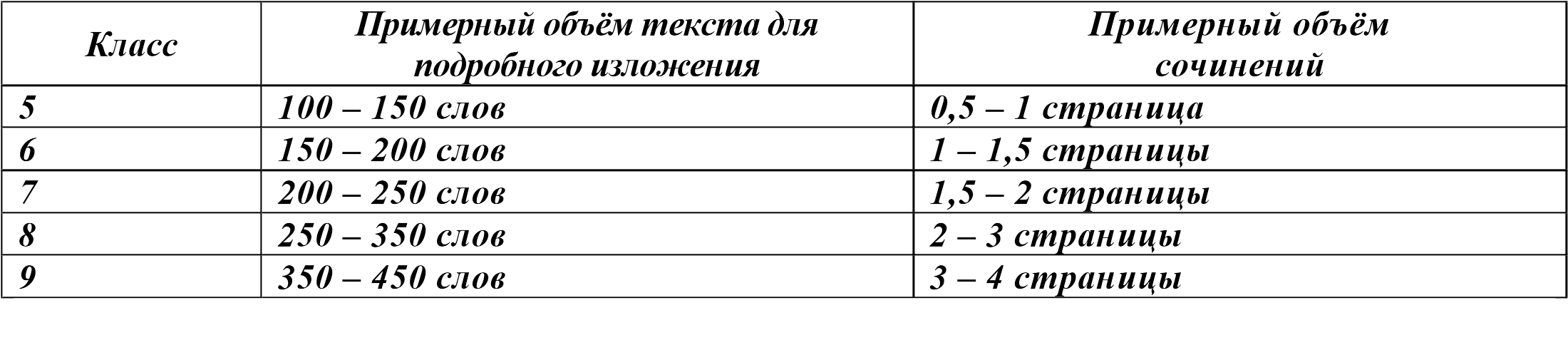 Объем текстов итоговых контрольных подробных изложений в 8 и 9 классах может быть увеличен на 50 слов в связи с тем, что на таких уроках не проводится подготовительная работа. К указанному объему сочинений учитель должен относиться как к примерному, так как объем ученического сочинения зависит от многих обстоятельств, в частности от стиля и жанра сочинения, характера темы и замысла, темпа письма учащихся, их общего развития.    Любое сочинение и изложение оценивается двумя отметками: первая ставится за содержание и речевое оформление, вторая — за грамотность, т. е. за соблюдение орфографических, пунктуационных и языковых норм. Обе оценки считаются оценками по русскому языку, за исключением случаев, когда проводится работа, проверяющая знания учащихся по литературе. В этом случае первая оценка (за содержание и речь) считается оценкой по литературе. Содержание сочинения и изложения оценивается по следующим критериям: соответствие работы ученика теме и основной мысли; полнота раскрытия темы; правильность фактического материала; последовательность изложения. При оценке речевого оформления сочинений и изложений учитывается: 1) разнообразие словаря и грамматического строя речи;2) стилевое единство и выразительность речи;3) число речевых недочетов. Грамотность оценивается по числу допущенных учеником ошибок — орфографических, пунктуационных и грамматических. Основные критерии оценки творческой работы (сочинение, изложение).  Примечания:          	При оценке сочинения необходимо учитывать самостоятельность, оригинальность замысла ученического сочинения, уровень его композиционного и речевого оформления. Наличие оригинального замысла, его хорошая реализация позволяют повысить первую оценку за сочинение на один балл. Если объем сочинения в полтора-два раза больше указанного в настоящих «Нормах...», то при оценке работы следует исходить из нормативов, увеличенных для отметки «4» на одну, а для отметки «3» на две единицы. Например, при оценке грамотности «4» ставится при 3 орфографических, 2 пунктуационных и 2 грамматических ошибках или при соотношениях: 2 – 3 – 2; 2 – 2 – 3; «3» ставится при соотношениях: 6– 4– 4; 4– 6– 4; 4– 4– 6. При выставлении оценки «5» превышение объема сочинения не принимается во внимание. Первая оценка (за содержание и речь) не может быть положительной, если не раскрыта тема высказывания, хотя по остальным показателям оно написано удовлетворительно. На оценку сочинения и изложения распространяются положения об однотипных и негрубых ошибках, а также о сделанных учеником исправлениях, приведенные в разделе «Оценка диктантов». IV. Оценка обучающих работ.Обучающие работы (различные упражнения и диктанты неконтрольного характера) оцениваются более строго, чем контрольные работы. При оценке обучающих работ учитываются:  степень самостоятельности учащегося;  этап обучения;  объем работы;  четкость, аккуратность, каллиграфическая правильность письма. Если возможные ошибки были предупреждены в ходе работы, оценки «5» и «4» ставятся только в том случае, когда ученик не допустил ошибок или допустил, но исправил ошибку. При этом выбор одной из оценок при одинаковом уровне грамотности и содержания определяется степенью аккуратности записи, подчеркиваний и других особенностей оформления, а также наличием или отсутствием описок. В работе, превышающей по количеству слов объём диктантов для данного класса, для оценки «4» допустимо и 2 исправления ошибок. Первая и вторая работа, как классная, так и домашняя, при закреплении определенного умения или навыка проверяется, но по усмотрению учителя может не оцениваться. Самостоятельные работы, выполненные без предварительного анализа возможных ошибок, оцениваются по нормам для контрольных работ соответствующего или близкого вида. Рассмотренона заседании школьного методического объединениягуманитарного цикла_________ Н.Б. ЦымбаловаПротокол № 1 от 20 августа 2021г.Утверждаю Директор школы _________ Л.А.ЩербакСогласовано Заместитель директора по УВР                                                __________Н.А.Красавина  25 августа 2021г.Принято на МС__________Н.А.КрасавинаПротокол № 1 от 25 августа 2021г.№ урокаРаздел (количество часов) Тема урокаКоличество часов, отводимых на изучение темыДата проведенияПовторение изученного в V-VIII классах.  ( 9ч.)Повторение изученного в V-VIII классах.  ( 9ч.)Повторение изученного в V-VIII классах.  ( 9ч.)Повторение изученного в V-VIII классах.  ( 9ч.)1Международное значение русского языка. 101.092Фонетика, графика, орфография.103.093Лексика. Фразеология. Орфография.106.094Морфемика. Словообразование. 108.095-6Морфология. 210.0913.097-8Синтаксис словосочетания и простого предложения.215.0917.099Входная контрольная работа.120.09Синтаксис и пунктуация. Сложное предложение. (4ч.)Синтаксис и пунктуация. Сложное предложение. (4ч.)Синтаксис и пунктуация. Сложное предложение. (4ч.)Синтаксис и пунктуация. Сложное предложение. (4ч.)10Основные виды сложных предложений. 122.0911Способы сжатого изложения содержания текста124.0912Тезисы127.0913Конспект129.09Союзные сложные предложения. Сложносочиненные предложения. ( 12ч.)Союзные сложные предложения. Сложносочиненные предложения. ( 12ч.)Союзные сложные предложения. Сложносочиненные предложения. ( 12ч.)Союзные сложные предложения. Сложносочиненные предложения. ( 12ч.)14-15Общая характеристика союзных сложных предложений 201.1004.1016-17Основные группы сложносочиненных предложений по значению и союзам. 206.1008.1018Знаки препинания в сложносочиненном предложении111.1019Р.Р. Текст. Сжатие как вид информационной переработки текста. Способы сжатия изложения содержания текста113.1020Знаки препинания в ССП115.1021Трудные случаи постановки знаков препинания в ССП118.1022Повторение по теме «Сложносочиненное предложение 120.1023Контрольная работа в форме ОГЭ122.1024-25Р.Р. «Почему необходимо много и внимательно читать?»225.1027.10Сложноподчиненные предложения (40 часов)Сложноподчиненные предложения (40 часов)Сложноподчиненные предложения (40 часов)Сложноподчиненные предложения (40 часов)26Строение сложноподчиненного предложения. Знаки препинания в сложноподчиненном предложении129.1027-28Сложноподчиненные предложения с придаточными определительными.208.1110.1129-30Р.Р. Сочинение по картине И. Айвазовского «Буря у мыса Айя»212.1115.11 31Сложноподчиненные предложения с придаточными изъяснительными.117.1132Закрепление изученного по теме «Сложноподчиненные предложения с придаточными определительными и изъяснительными»119.1133-34Р.Р. Изложение (сжатое) с элементами сочинения.222.1124.1135-36Сложноподчиненные предложения с придаточными обстоятельственными 226.1129.1137-38Придаточные предложения образа действия и степени201.1203.1239-40Придаточные предложения места206.1208.1241-43Придаточные предложения времени310.1213.1215.1244-46Придаточные предложения условные317.1220.1222.1247-48Р.Р. Сочинение – рассуждение о природе родного края224.1210.01 49-51Придаточные предложения причины и цели312.0114.0117.0152-53Придаточные предложения сравнительные219.01 21.01 54-55Придаточные предложения уступительные, следствия224.0126.01 56-57Р.Р. Сочинение по картине И. Левитана «Весна. Большая вода» 228.0131.01  58Предложения с придаточными присоединительными102.02 59-60Контрольная работа в форме ОГЭ 204.0207.0261-62Повторение темы «Сложноподчиненное предложение».209.0211.0263-64Основные виды сложноподчиненных предложений с двумя или несколькими придаточными, и пунктуация в них214.0216.0265Р.Р. Деловые бумаги118.02 Бессоюзные сложные предложения (15 часов)Бессоюзные сложные предложения (15 часов)Бессоюзные сложные предложения (15 часов)Бессоюзные сложные предложения (15 часов)66-67Бессоюзные сложные предложения221.0225.02 68-69Запятая и точка с запятой в БСП.228.0202.03 70-72Двоеточие в БСП.304.0309.0311.0373-74Тире в бессоюзном сложном предложении.214.0316.03 75Реферат 118.0376-77Повторение темы «Бессоюзное сложное предложение».228.0330.03 78Контрольный диктант по теме «Бессоюзное сложное предложение».101.0479-80Р.Р. Сочинение по картине А. Пластова «Родник»204.0406.04                 Сложные предложения с различными видами связи.  (8 асов.)                Сложные предложения с различными видами связи.  (8 асов.)                Сложные предложения с различными видами связи.  (8 асов.)                Сложные предложения с различными видами связи.  (8 асов.)81-82Сложные предложения с различными видами союзной и бессоюзной связи и пунктуация в них208.0411.0483Р.Р Способы сжатого изложения текста. Конспект.113.0484-85Р.Р. Сжатое изложение по упражнению 301 215.04 18.0486Авторские знаки препинания120.0487-88Повторение по теме «Сложные предложения с различными видами связи».222.0425.04 Общие сведения о языке (5 часов)Общие сведения о языке (5 часов)Общие сведения о языке (5 часов)Общие сведения о языке (5 часов)89Роль языка в жизни общества. Язык как исторически развивающееся явление127.0490-91Русский литературный язык и его стили229.04 04.05  92-93Контрольная работа в форме ОГЭ206.0511.05Повторение и систематизация изученного в 5-9 классах (6 часов)Повторение и систематизация изученного в 5-9 классах (6 часов)Повторение и систематизация изученного в 5-9 классах (6 часов)Повторение и систематизация изученного в 5-9 классах (6 часов)94Повторение изученного по теме «Фонетика. Графика. Орфография».113.0595Повторение изученного по теме «Лексикология. Фразеология. Орфография».116.0596-97Повторение изученного по теме: «Морфемика. Словообразование. Орфография»218.0520.05 98Повторение изученного по теме: «Морфология. Орфография».123.0599Повторение изученного по теме «Синтаксис. Пунктуация».125.05                                                           Итого99 часов№ урока по тематическому планированиюДо корректировкиДо корректировкиСпособ корректировкиПосле корректировкиПосле корректировкиПосле корректировки№ урока по тематическому планированиюТема урокаКоличество часовСпособ корректировкиТема урокаКоличество часовДата урокаОценкаКритерии«5» Ученик: полно излагает изученный материал, даёт правильное определение языковых понятий; обнаруживает понимание материала, может обосновать свои суждения, применить знания на практике, привести необходимые примеры не только по учебнику, но и самостоятельно составленные; излагает материал последовательно и правильно с точки зрения норм литературного языка. «4» Ученик дает ответ, удовлетворяющий тем же требованиям, что и для оценки «5», но допускает 1-2 ошибки, которые сам же исправляет, и 1-2 недочета в последовательности и языковом оформлении излагаемого. «3» Ученик обнаруживает знание и понимание основных положений данной темы, но:  излагает материал неполно и допускает неточности в определении понятий или формулировке правил;  не умеет достаточно глубоко и доказательно обосновать свои суждения и привести свои примеры;  излагает материал непоследовательно и допускает ошибки в языковом оформлении излагаемого. «2» Ученик обнаруживает незнание большей части соответствующего раздела изучаемого материала, допускает ошибки в формулировке определений и правил, искажающие их смысл, беспорядочно и неуверенно излагает материал. Оценка «2» отмечает такие недостатки в подготовке ученика, которые являются серьезным препятствием к успешному овладению последующим материалом. «1» Ученик не приступил к выполнению задания КлассОбъём текста(количество слов)КоличествоорфограммКоличество пунктограммКоличество слов с непроверяемыми итруднопроверяемыми написаниями590-100122-3не более 5 слов6100-110163-4не более 7 слов7110-120204-5не более 7 слов8120-1502410не более 10 слов9120-1702415Не более 10 словОценкаОрфографические, пунктуационные ошибкиДополнительные задания«5»0/0; или 0/1 (негрубая); или 1/0 (негрубая)/12/2; или 1/3; или 0/4;выполнены верно все задания«4»3/0 (если среди них есть однотипные)/2-4; 4/4;правильно выполнено не менее 3/4 заданий  или 3/5; или 0/7«3»в 5 кл. допускается: 5/4; 6/6 (если имеются ошибки однотипные и негрубые)/5-12правильно выполнено не менее половины заданий«2»до 7/7; или 6/8; или 5/9; или 8/6 /13-14не выполнено более половины заданий«1»Не приступил к выполнениюзадания не выполненыКласс Количество слов Оценка Критерии контрольного диктанта оценивания словарного 5 15-20 «5»нет ошибок 6 20-25 «4» 1-2 ошибки 7 25-30 «3» 3-4 ошибки 8 30-35 «2» 5-7 ошибок 9 35-40 «1» При 	большем ошибок количестве Оценка Содержание и речь ( 0 недочёт в содержании – 0 речевой недочёт)  Грамотность 0 орф. ош.– 0 пунк. ош. – 0 гр.ош. «5» Содержание работы полностью соответствует теме. Фактические ошибки отсутствуют. Содержание излагается последовательно. Работа отличается богатством словаря, разнообразием используемых синтаксических конструкций, точностью словоупотребления. Достигнуто стилевое единство и выразительность текста. В целом в работе допускается:1 недочёт в содержании и — 1-2 речевых недочётаДопускается: 1 1 – 0 – 0 или 0 – 1 – 0 или 0 – 0 – 1 «4» Содержание работы в основном соответствует теме (имеются незначительные отклонения от темы). Содержание в основном достоверно, но имеются единичные фактические неточности. Имеются незначительные нарушения последовательности в изложении мыслей. Лексический и грамматический строй речи достаточно разнообразен. Стиль работы отличается единством и достаточной выразительностью. В целом в работе допускается:2 недочета в содержании — 3-4 речевых недочетовДопускается: 2-6 2 – 2 – 0 или 1 – 3 – 0 или 0 – 4 – 2 «3» 1. В работе допущены существенные отклонения от темы.  2. Работа достоверна в главном, но в ней имеются отдельные фактические неточности.  Допущены отдельные нарушения последовательности изложения.  Беден словарь и однообразны употребляемые синтаксические конструкции, встречается неправильное словоупотребление.  Стиль работы не отличается единством, речь недостаточно выразительна.В целом в работе допускается:4 недочета в содержании – 5 речевых недочетов.Допускается: 7-13  4 – 4 – 0 или 3 – 5 – 0 или 0 – 7 – 4 в 6 классе: 5 – 4 – 4 «2»1. Работа не соответствует теме. 2.Допущено много фактических неточностей.  3. Нарушена последовательность изложения мыслей во	всех частях работы, отсутствует связь между ними, частые случаи неправильного словоупотребления. 4. Крайне беден словарь, работа написана короткими однотипными предложениями со слабовыраженной связью 	между ними, часты случаи неправильного словоупотребления.  Нарушено стилевое единство текста.  В целом в работе допущено:4  недочетов в содержании — до 7 речевых недочетовДопускается: 14-207-7-0или 6-8-0или 5-9-0или 8-6-0,а также 7 грам. ошибок«1»Недочетов в содержании – 8 речевых недочетов.Имеется 21 и более7-7-7